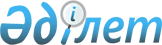 Об определении мест для размещения агитационных печатных материалов и помещений для проведения встреч с избирателями на территории Тимирязевского района
					
			Утративший силу
			
			
		
					Постановление акимата Тимирязевского района Северо-Казахстанской области от 29 сентября 2010 года N 180. Зарегистрировано Департаментом юстиции Северо-Казахстанской области 14 октября 2010 года N 13-12-115. Утратило силу - постановлением акимата Тимирязевского района Северо-Казахстанской области от 01 ноября 2010 года N 203      Сноска. Утратило силу - постановлением акимата Тимирязевского района Северо-Казахстанской области от 01.11.2010 г N 203

      В соответствии с пунктами 4, 6 статьи 28 Конституционного Закона Республики Казахстан от 28 сентября 1995 года № 2464 «О выборах в Республике Казахстан» акимат района ПОСТАНОВЛЯЕТ:



      1. Определить места для размещения агитационных печатных материалов кандидатов в депутаты районного маслихата вместо выбывшего депутата по избирательному округу № 11 на территории Тимирязевского района, согласно приложению 1.



      2. Определить помещения для проведения встреч с избирателями кандидатов в депутаты районного маслихата вместо выбывшего депутата по избирательному округу № 11, согласно приложению 2.



      3. Контроль за исполнением настоящего постановления возложить на руководителя аппарата акима района Худякова Е.В.



      4. Настоящее постановление вводится в действие со дня его первого официального опубликования.      Аким района                                К. Касенов      «СОГЛАСОВАНО»:

      председатель Тимирязевской

      районной избирательной комиссии            Г.Г. Бутыч

Приложение 1

к постановлению акимата района

от 29 сентября 2010 года № 180 Перечень мест для размещения агитационных печатных материалов кандидатов в депутаты районного маслихата вместо выбывшего депутата по избирательному округу № 11

Приложение 2

к постановлению акимата района

от 29 сентября 2010 года № 180 Перечень помещений для проведения встреч с избирателями кандидатов в депутаты районного маслихата вместо выбывшего депутата по избирательному округу № 11
					© 2012. РГП на ПХВ «Институт законодательства и правовой информации Республики Казахстан» Министерства юстиции Республики Казахстан
				Наименование

населенного пунктаМеста размещениясело ТимирязевоИнформационный стенд на территории, прилегающей к административному зданию аппарата акима Тимирязевского сельского округа, улица Букетова, 25село ТимирязевоИнформационный стенд на территории, прилегающей к зданию Тимирязевской общеобразовательной школы-гимназии имени Сабита.Муканова, улица Букетова, 23село ТимирязевоИнформационный стенд на территории, прилегающей к зданию Тимирязевской казахской школы-интерната, улица Жумабаева, 10село ТимирязевоИнформационный стенд на территории, прилегающей к зданию Тимирязевского районного Дома культуры, улица Женіс, 11Наименование

населенного пунктаМесто проведения встречсело ТимирязевоТимирязевская общеобразовательная школа-гимназия имени Сабита Муканова, улица Букетова, 23село ТимирязевоТимирязевская казахская школа-интернат, улица Жумабаева, 10село ТимирязевоТимирязевский районный Дом культуры, улица Женіс, 11